II. NAVAZUJÍCÍ STUDIUM TV – SPORTOVNÍ TRÉNINK MLÁDEŽESPORTOVNÍ VÝKON, VÝBĚR TALENTŮSPORTOVNÍ VÝKON = projev specializovaných schopností jedince, který se realizuje v činnostech, jehož obsahem je řešení úkolů, které jsou vymezeny pravidlySTRUKTURA SPORTOVNÍHO VÝKONUPočet faktorůHierarchie faktorůVzájemná kompenzace faktorůMnohaleté působeníFAKTORY SPORTOVNÍHO VÝKONUSomatickéKondičníTechnickéTaktickéFAKTORY TÝMOVÉHO SVINDIVIDUÁLNÍúroveň pohybových schopností a dovednostíTÝMOVÉdeterminovány individuálními faktory – předpoklad hry týmuSITUAČNÍproměnlivost vnějších podmínekGENEZE SPORTOVNÍHO VÝKONUvrozené dispozicepodmínky životního prostředísportovní tréninksportovní výkonPOSUZOVÁNÍ SPORTOVNÍHO VÝKONUVýsledek výkonuprůběh a výsledek výkonuHODNOCENÍ SPORTOVNÍHO VÝKONUobjektivnísubjektivníVÝBĚR TALENTŮTALENT = morfologické, fyziologické i psychologické dispozice, optimální předpoklady pro provádění daného sportovního výkonuVLOHY – NADÁNÍ – TALENTSPORTOVNÍ TALENTdědičné faktoryvnější faktoryVLASTNOSTI FAKTORŮ SPORTOVNÍHO VÝKONUhierarchie faktorůvzájemná zastupitelnostgeneticky podmíněné faktory X tréninkem ovlivněné faktoryPRAVIDLA VÝBĚRU TALENTŮrozpoznání skutečné úrovně nadáníoddělení akcelerace od talentuoddělení projevů naučeného od vrozenéhovýběr ve správném věkuontogenetický vývojonemocnění a úrazy se promítají do růstusport a práva dětídítě nemá právní odpovědnostodstranění negativních vlivů (pravidla)PROBLEMATIKA TALENTUurčení talentuvýběr talentuvyhledávání talentůrozvoj talentůpéče o talentyVÝBĚROVÁ KRITÉRIA – TESTYzdravotní stavlékařské funkční testymotorické testypsychologické testyDůležitost ve výběru a hodnověrnosti testůFUNKČNÍ TESTYKlidové EKGZátěžové EKG + TKDiagnostika metabolismu a dechového systémuDiagnostika oběhového systémuSpeciální testy svalové zátěžeVÝŠKACHLAPCI výška otce + (výška matky x 1,08)                       2DÍVKYvýška matky + (výška otce x 0,923)                      2VYHLEDÁVÁNÍ TALENTŮKde se talent najdePraktická realizace testůInstitucionální zabezpečeníZÁSADY VÝBĚRU TALENTŮVěk výběruPočetnostVýběrová kritériaEtapovitost výběruHumánnost a demokratičnost výběruOrganizace a řízení výběruVĚK VÝBĚRU TALENTŮUrčení nejvhodnějšího věku na rozpoznání talentuBiologický X kalendářní věkGAUSSOVA KŘIVKA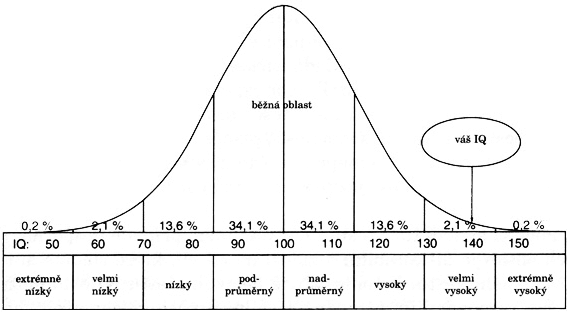 POČETNOST VÝBĚRU – 0,001% z celosvětové sportující populace se účastní OHHLEDISKA VÝBĚRU TALENTŮBiologickéZdravotníMotorickéPsychologickéSociálníVÝBĚROVÁ KRITÉRIAHierarchie kritériíPredikce výkonuKomplexnost (v souvislosti s etapou ST)ETAPOVITOST VÝBĚRUvztah k etapám sportovního tréninkuvícestupňovité opakování (např. po půl roce)ÚROVNĚ ZABEZPEČENÍ VÝBĚRU TALENTŮFormálníNeformálníProfesionální vyhledávání talentůINSTITUCIONÁLNÍ ZABEZPEČENÍSportovní třídyRozšířená výuka TV na ZŠSpolupráce škola – klub – svazKmenové a doplňkové sportySportovní gymnáziaOlympijské sportySpolupráce svazu a MŠMTSportovní centra mládežePodpora talentovaných juniorůETAPY VÝBĚRU TALENTŮPředběžný výběr (spontánní nábor)Základní výběr (sportovní třídy)Specializovaný výběr (výkonnostní rozvoj)Výběr pro vrcholový sportVÝBĚRpozitivní výběrnegativní výběrORGANIZACE A ŘÍŽENÍ VÝBĚRUDemokratičnostStupňovitostKomplexnostVědeckostVĚKOVÉ ZÁKONITOSTI, ETAPY SPORTOVNÍHO TRÉNINKU, SPORTOVNÍ TRÉNINKVěkové zákonitosti: kalendářní vs. Biologický věkMLADŠÍ ŠKOLNÍ VĚKTĚLESNÝ VÝVOJhmotnost a výška – rovnoměrněmění se proporce – největší prodloužení u dolních končetinnení dokončena osifikacemenší srdce vůči tělu - nižší funkčnost oběhového systémuBIOLOGICKÝ VÝVOJhorší jemná nervosvalová koordinacezájem o přirozené pohybové činnostispíš spontánní přístup než cílená motivaceSOCIÁLNÍ A EMOCIONÁLNÍ VÝVOJtěžiště se přesouvá do školyzlepšení konkrétního myšleníspíš chápání v celku, později chápání jednotlivostísklon k hravostike konci období rozdíl mezi chlapci a děvčatySTARŠÍ ŠKOLNÍ VĚK
BIOLOGICKÝ VÝVOJnerovnoměrný vývojpohlavní dospívánípohybová diskoordinace – pomalejší přírůstek hmotnosti oproti výšce13 let – harmonizace funkcí15 let – stabilizace vývoje CNSSOCIÁLNÍ A EMOCIONÁLNÍ VÝVOJnapodobování dospělýchobdobí negativismuprudké změny náladyroste význam partyzvládají složité úkoly mentálního charakteruETAPY SPORTOVNÍHO TRÉNINKUetapa základního tréninku – 2 – 3 rokyetapa specializovaného tréninku – 2 – 4 rokyetapa vrcholového tréninkuETAPA ZÁKLADNÍHO TRÉNINKUCílharmonický rozvoj osobnostiÚkolyoptimální tělesný a psychický rozvojvšestranný pohybový a funkční rozvojvýchova kladných morálních a volních vlastnostívytvoření a upevnění návyku pravidelného cvičení a kladného vztahu k tréninkuSLOŽKY STkondiční příprava – základtechnická příprava zvládnutí velkého množství dovedností se vztahem k základům technikyzáklady specializace ve zjednodušených podmínkáchtaktická přípravapravidla, základní vědomosti o sportujednoduché základy taktikypsychologická přípravakladný vztah ke cvičeníukázněnost v tréninku a při závodechpodřízenost kolektivního způsobu tréninkuVýkon: není hlavní záměrnení jediným kritériem správnosti tréninkuTrénink:co nejpestřejšípozvolné zvyšování objemuintenzita se nezvyšujeETAPA SPECIALIZOVANÉHO TRÉNIKUCíl - postupný růst výkonnosti, převážně na základě všestranné přípravyÚkolypřechod od všestranného rozvoje pohybových schopností ke speciálnímpřechod k dovednostem bezprostředně ovlivňujících výkonvypěstování výkonové motivaceupevňování životního způsobu s ohledem na požadavky tréninkuSLOŽKY STkondiční přípravaobecné PS jen v 1. fázi přípravného obdobíspeciální PS - speciální pohybové prostředky a metodytechnická přípravapřebudování dětské techniky na účelnoutechnika i ve složitějších podmínkáchtaktická příprava – zvládnutí hlavních zásad taktikypsychologická přípravarozvoj kladných morálních a volních vlastnostíschopnost koncentraceVýkonvíc funkce motivační než kontrolnívětší podíl soutěžíTréninkproblém rané specializacezáklad pro budoucí vrcholový tréninkzatížení vzrůstá v objemu i intenzitěRANÁ SPECILIZACEriziko negativních důsledkůstrmější vzestup výkonnostipo 18. - 19. roce možnost poklesu výkonnostidoba vrcholové výkonnosti poměrně krátká, pokles nastává dříve a je rychlejšíStrategie tréninku: raná specializacevysoká výkonnost co nejdříve co nejrychlejší úspěch zaměření na specializaci cenu má jen to, co rychle směřuje k cíliSprávná strategie tréninkuvýkonnost přiměřená věku nejvyšší výkon jako perspektivní cíl dětství je přípravnou etapou  vědomý podíl všestrannostiZatížení – raná specializacena hranici únosnosti neúměrné nároky na nevyzrálé jedinceZatížení – správný tréninkzřetel na stupeň individuálního vývoje postupné a pozvolné stupňování nárokůRaná specializace – psychologické rysytvrdost, vážnost vyhraněná racionalizace tlak na výkon psychické momenty charakteristické pro trénink dospělýchPsychologické rysy správného pojetí tréninkuradost, hravost, uvolněnost přiměřené ocenění omezování tlaku na výkon trénink odpovídající mentalitě věkového stupněETAPA VRCHOLOVÉHO TRÉNINKUCíl: dosažení co nejvyšší výkonnostiÚkoly:veškeré úsilí je věnováno splnění sportovních cílůmaximální připravenost na výkonrozvoj taktického myšlení hlavně pomocí soutěžípodřízení způsobu života požadavkům tréninkuKondiční přípravarozvoj speciálních PS a jejich návaznost na zdokonalování technikyspeciální pohybové prostředkyvšestrannost má funkci zdravotní a kompenzačníTechnická přípravarozhodující, po celý roční cyklusindividuálně zaměřenádovednost je třeba uplatňovat v různých podmínkáchTaktická přípravatechnicko – taktická příprava v některých sportechcvičná utkání a zápasymaximální náročnostPsychologická přípravadlouhodobá motivacepsychická odolnost vůči vlivům soutěžízaměření práce se sportovcem vychází z temperamentuVýkon – rozhodujícíTréninknejvyšší hranice v objemu a intenzitědůležitost regeneracevěk dospělostiCharakteristika tréninku dětídobrý vztah ke sportuvěkové zvláštnostizvyšování aktivního tréninkového časuracionalizace tréninku – pomůckyvysoká úroveň trenérského působení, větší počet asistentůširoká základnaherní principSPORTOVNÍ TRÉNINKSložitý a účelně organizovaný proces rozvíjení specializované výkonnosti sportovce ve vybraném sportovním odvětví nebo disciplíně.Cíl - dosažení co možná nejvyšší sportovní výkonnosti na základě celkového rozvoje sportovceÚkoly STrozvoj pohybových schopnostíosvojování pohybových dovednostíformování osobnosti sportovce ve smyslu specifických požadavků sportuTréninkové prostředkytělesná cvičenízařízenípomocná zařízeníměřící zařízenínáčiní a nářadíaudiovizuální prostředkyzotavné a podpůrné prostředkypsychologické prostředkySložky STkondičnítechnickátaktickápsychologickáZastoupení složek ST závisí na:druhu sportu, disciplínyetapě STobdobí ročního tréninkového cykluKONDIČNÍ SLOŽKACíl: rozvoj pohybových schopností od všeobecných ke speciálním a na bázi příslušných fyziologických funkčních systémů a odpovídajících psychických procesůPohybové schopnosti = relativně samostatné soubory vnitřních předpokladů lidského organizmu k pohybové činnosti, v níž se také projevujíKondiční složkaobecnározvoj všech druhů pohybových schopnostíobecná cvičenírůzné metody rozvojespeciálníspeciální a závodní cvičeníspeciální metodyPohybové schopnosti:koordinačníflexibilitasilovévytrvalostnírychlostníSenzitivní obdobíkoordinace: 7 – 12 letrychlost: 7 – 14 letflexibilita: 8 – 12 letsíla: 10 – 13 (dívky), 13 – 15 (chlapci)vytrvalost: 14 – 18 letKoordinační schopnosti = soubor schopností lehce a účelně koordinovat vlastní pohyby, přizpůsobovat je měnícím se podmínkám, provádět složitou pohybovou činnost a rychle si osvojovat nové pohybyZávisí na:přesnost smyslového vnímání analyzátoryúroveň nervosvalové koordinaceoptimalizací aktivační úrovně CNSpohybová zkušenostnegativní působení únavyDruhyspojování pohybových prvkůorientacediferenciacepřizpůsobováníreakcerovnováharytmusRozvoj koordinačních schopnostíkoordinačně složitá cvičeníbalanční cvičenírozvoj orientacekombinace prvkůdrobná manipulacecvičení s dodatečnými informacemivyužití hudebního doprovoduTréninkkoncentrace a přesnost provedenínejdůležitější je obsah a jeho složitostnovostnároky na nervosvalovou koordinacitrénink na začátku hlavní části tréninkuDiagnostika a kontrola:SložitostPřesnost provedeníRychlost provedeníDocilita (učenlivost)KONDIČNÍ POHYBOVÉ SCHOPNOSTIFLEXIBILITA = schopnost vykonávat pohyby v kloubech ve velkém rozsahuVÝZNAM FLEXIBILITYPřímýnepřímýDRUHY FLEXIBILITYaktivnípasivníFLEXIBILITA ZÁVISÍ:druh a tvar kloubupružnost tkáníreflexní aktivita svalůnepříznivý vliv únavypsychický stavvnější teplotarozcvičenídenní dobavěkROZVOJ FLEXIBILITYuvolňovací cvičeníprotahovánídynamická cvičenístatická cvičení – strečinkposilováníTRÉNINK FLEXIBILITYzásadní prohřátíkoncentracetechnika provedenív průpravné, hlavní i závěrečné části hodinyRYCHLOSTNÍ SCHOPNOSTI = pohybová schopnost konat krátkodobou pohybovou činnost maximální rychlostíRYCHLOSTNÍ SCHOPNOSTIalaktátová anaerobní zóna metabolismudo 10 – 15 sec.Pohybová činnost bez odporu nebo do 20 % maximaVýznamný podíl dědičnostiRYCHLOSTNÍ SCHOPNOSTI ZÁVISÍ:CNS – střídání podráždění a útlumurychlosti vedení nervových vlákenkoordinaci antagonistických svalových skupinmnožství ATP a CPpodílu rychlých svalových vlákenpříčném průřezu agonistůDRUHY RYCHLOSTNÍCH SCHOPNOSTÍreakčníakčnícyklickáacyklickákomplexníTRÉNINK RYCHLOSTNÍCH SCHOPNOSTÍ – ZAMĚŘENÍ NA:vytváření energetických rezervrychlost střídání podráždění a útlumurychlost a koordinaci svalové kontrakce a relaxaceuplatnění silových schopností v krátkých časových intervalechINTENZITA CVIČENÍ: maximální, maximální nasazení volního úsilíPOHYBOVÉ PROSTŘEDKYzávodní dovednostivšechny projevy rychlostiod jednoduchého ke složitémubez dodatečného vnějšího odporuzvládnutá technikaSTIMULACE RYCHLOSTNÍCH SCHOPNOSTÍdlouhodobéideální věk 12 – 15 let, maximum rozvoje 18 – 21 letsouvislost s úrovní silových schopnostíRYCHLOSTNÍ SCHOPNOSTISPECIFIKArozvoj všech svalových skupinrozvoj všech druhů rychlostivhodná forma – štafetové hry, překážkové dráhyTRÉNINKprůběžně celý rok, min. 1x týdně2 min. odpočinek po každém opakováníVŠEOBECNÝ ROZVOJ RYCHLOSTITrénink všech druhů rychlostiZatížení všech svalových skupinVýběr pohybových prostředkůZÁSADY TRÉNINKU RYCHLOSTNÍCH SCHOPNOSTÍNegativní vliv únavy – na začátku hlavní části TJRozcvičení s postupným zvyšováním rychlostiTeplo, sucho, rovný terénSILOVÉ SCHOPNOSTI = SCHOPNOST PŘEKONÁVAT NEBO UDRŽOVAT VNĚJŠÍ ODPOR SVALOVOU KONTRAKCÍZÁVISÍ NA:Příčném průřezu agonistůMnožství hybných jednotek ve svaluSynchronizaci zapojení hybných jednotekDoplnění prostředků bioenergetického zabezpečeníOptimalizaci aktivační úrovně CNSKontrakceDynamickáExcentrickáKoncentrickáIzometrickáplyometrickáFUNKCE SVALŮagonistaantagonistasynergistafixátor

SVALOVÁ SMYČKA - SVALOVÁ SMYČKA JE TAK SILNÁ JAKO JEJÍ NEJSLABŠÍ ČLÁNEKDRUHY SÍLYabsolutnívýbušnávytrvalostníFÁZE SILOVÉ ADAPTACEmezisvalová – 2 týdnyvnitrosvalová – 6 – 8 týdnůMAXIMÁLNÍ ODPOR = 100% hmotnost břemene, 1 opakováníOPAKOVACÍ MAXIMUM = nejvyšší možný počet opakování cvičení s odpovídající hmotností břemeneSTIMULACE SILOVÝCH SCHOPNOSTÍHmotnost břemene + rychlost pohybu + doba trvání pohybu + počet opakování + interval odpočinkuMETODY POSILOVÁNÍ – ZAČÁTEČNÍCISILOVÝ TRÉNINK: obecný a speciálníZAMĚŘENÍ NA:specifické svalové skupinyrozvoj speciálních silových schopnostíAplikace speciálních metodPROSTŘEDKY OBECNÉHO SILOVÉHO TRÉNINKUgymnastická cvičeníúpolová cvičeníatletická abecedaPROSTŘEDKY SPECIALIZOVANÉHO SILOVÉHO TRÉNINKUSoulad s technikou dovednosti – prostorová podobnost, velikost, průběh, úsilí, rytmusZÁSADY POSILOVÁNÍdůraz na rozcvičenízařazení kompenzačních cvičeníprotahovánínastavení hlubokého stabilizačního systémuvyrovnání možných dysbalancísprávná technika cvičenírespektování věkových zákonitostíTRÉNINK DĚTÍpodpůrný význam pro rychlostní a koordinační schopnostinesmí se přetěžovat velké klouby a páteřvelké svalové skupinyzátěž hmotností vlastního těla a malé odpory13 – 15 let – do 60% maximální velikosti odporuMetody – rychlostní a vytrvalostní„silové vstupy“ – krátké přerušení tréninkové činnosti silovým cvičenímVYTRVALOSTNÍ SCHOPNOSTI = PROVÁDĚT ČINNOST POŽADOVANOU INTENZITOU CO NEJDÉLE NEBO NEJVYŠŠÍ INTENZITOU VE STANOVENÉM ČASE, SCHOPNOST ODOLÁVAT ÚNAVĚÚROVEŇ VYTRVALOSTNÍCH SCHOPNOSTÍ ZÁLEŽÍ NA:Převaha SO, resp. FOG vlákenKapacita kardiorespiračního systémuKvalita systému látkové přeměnyEnergetické zásobyKapilarizace svalůTechnika sportovní činnostiDRUHY VYTRVALOSTIVÝZNAM VYTRVALOSTIZáklad výkonnosti – určuje zatížitelnost sportovceDůležitá komponenta zdravotního stavuRegenerační efektMETODY NEPŘERUŠOVANÉHO ZATÍŽENÍa) souvisláb) střídavác) fartlekováCvičení: bez přerušeníDoba cvičení: min. 30 minutIntenzita: 60 – 85% max. TF (max. do 170 – 175 tepů)Superkompenzace: 10 – 48 hodin – SO vláknaVYTRVALOSTNÍ SCHOPNOSTINE – intervalové metody, anaerobní laktátová zóna metabolismuintervalová metoda – zatížení do 15 sec. maximální intenzity, 15 sec. odpočinek, délka jedné série 3 – 5 minutSLOŽKY SPORTOVNÍHO TRÉNINKU:KONDIČNÍ SLOŽKATECHNICKÁ SLOŽKATAKTICKÁ SLOŽKAPSYCHOLOGICKÁ SLOŽKAÚKOLY TECHNICKÉ PŘÍPRAVYrozvoj koordinačních schopnostíosvojování sportovních dovedností a jejich stabilizacezdokonalování sportovních dovedností v podmínkách soutěžíTECHNIKA: ÚČELNÝ ZPŮSOB ŘEŠENÍ POHYBOVÉHO ÚKOLU, KTERÝ JE V SOULADU S MOŽNOSTMI JEDINCE, S BIOMECHANICKÝMI ZÁKONITOSTMI POHYBU A V SOULADU S PRAVIDLY PŘÍSLUŠNÉHO STYL =INDIVIDUÁLNÍ ODLIŠNOST TECHNIKY JEDNOTLIVCE OD IDEÁLNÍHO PROVEDENÍ = STYLPOHYBOVÁ DOVEDNOST = UČENÍM ZÍSKANÝ PŘEDPOKLAD PRO NĚJAKOU POHYBOVOU ČINNOSTKRITÉRIA SPRÁVNÉHO PROVEDENÍstabilitaekonomievariabilitaSLOŽKY TECHNIKYPRÁVNÍFYZIKÁLNÍBIOLOGICKÁČINITELÉ MOTORICKÉ UČENÍNáročnost cvikuPohybové schopnostiOsobnost sportovceInterpersonální vztahy skupinyProstředí a podmínkyOsobnost trenéraFÁZE MOTORICKÉHO UČENÍHrubá koordinaceJemná koordinaceStabilizaceVariabilní tvořivostZÁSADY NÁCVIKUOptimální držení tělaPohybové schopnostiPohybové dovednostiSprávná výchozí polohaNÁCVIKZáklady technikyZlehčené podmínkyNeekonomičnost pohybuHorší vnímání vlastního pohybuZDOKONALOVÁNÍPraktická realizace pohybu včetně fyziologických funkcíUpevnění dovednostiSpojování prvkůEkonomičnost pohybuSTABILIZACEZpevnění a stabilizace dovedností jako celků uplatnitelných v soutěžiProvedení pod kontrolou závodníkaSpojování, kombinování komplexu pohybu v nejsložitějších podmínkáchPEDAGOGICKÉ METODYSlovníNázornépraktickéMETODY ČÁST/CELEKanalyticko-syntetickásynteticko-analytickákomplexníPŘÍČINY PLATÓ EFEKTUobjektivnísubjektivníMETODY – ČASkoncentracedisperzeKOREKCE CHYBze 70% zrakovým analyzátoremstručnájasnázdůvodněnátransferVÝCHOVNĚ VZDĚLÁVACÍ PROCES VE SPORTUsubjekt řídícísubjekt řízenýprostředkyučení, zásady, metodyčinnost a styl trenérpodmínkyvnější – vybavenost sportovních zařízenívnitřní – výstroj, výzbrojORGANIZAČNÍ FORMY SPORTOVNÍHO TRÉNINKUhromadná formaskupinová formaindividuální formaHromadná formazapojení velkého množství cvičencůmalá kontrolachybí individuální přístupSkupinová formadělení skupinpodle pohlavípodle věkupodle úrovně schopností či dovednostíjinéformystejný obsah, ale různá forma či rychlostjiný obsahjiný obsah, ale po určité době se střídajíIndividuální formavíce u individuálních sportůu dětských kategorií minimálněDIDAKTICKÉ STYLYpříkazovýpraktickýrecipročníse sebehodnoceníms nabídkous řízeným objevovánímse samostatným objevovánímDIDAKTICKÉ PRINCIPYuvědomělosti – motivacenázornostisoustavnostipřiměřenostitrvalostiTECHNICKÁ PŘÍPRAVA DĚTÍCÍLhlavní složka STdokonalé zvládnutí technikyšpatná technika – omezení dosažení maximální výkonnostiPRINCIPYmetoda ukázkykomplexní metodazačátečníci – nácvik jedné dovednosti se nestřídá s jinou DIAGNOSTIKA A KONTROLAúspěšnost pohybuprůběh pohybuTAKTICKÁ PŘÍPRAVATAKTIKA = ZPŮSOB ŘEŠENÍ ÚKOLŮ REALIZOVANÝCH V SOULADU S PRAVIDLYSTRATEGIE = PŘEDEM PŘIPRAVENÝ PLÁN SPORTOVNÍHO BOJE PROSTŘEDNICTVÍM URČITÝCH POZNATKŮÚKOLY TAKTICKÉ PŘÍPRAVYosvojování taktických vědomostíosvojování a zdokonalování variant řešenírozvoj schopností výběru optimální varianty řešení soutěžní situacerozvoj tvůrčích schopnostírozvoj taktického myšlení v rámci plánu vyššího řáduTAKTIKA - POČET OSOBjednotlivciskupinacelekPráce trenéra - skladba týmuVÝZNAM TAKTIKYmalýstřednívelkýnejvětšíTAKTIKAcíl soutěžekvalita soupeředélka sportovního bojevlastní výkonnostpodmínkyTAKTIKAútočnáobrannáFÁZE TAKTICKÉHO JEDNÁNÍvznik situacerozpoznání situacerozbornávrh řešenívýběrprovedení řešenízpětná vazbaTAKTICKÁ PŘÍPRAVA = PROCES ZDOKONALOVÁNÍ VĚDOMOSTÍ, SCHOPNOSTÍ A DOVEDNOSTÍ, KTERÉ UMOŽNÍ SPORTOVCI V KAŽDÉ SPORTOVNÍ SITUACI OPTIMÁLNÍ ŘEŠENÍ A TOTO ŘEŠENÍ ÚSPĚŠNĚ PRAKTICKY REALIZOVATSLOŽKY TAKTICKÉ PŘÍPRAVYtaktické vědomostitaktické schopnostitaktické dovednostiTaktické vědomostipravidlaznalost zásad zvolené strategieznalost materiálních a klimatických podmínekznalost zásad taktického jednáníTaktické schopnostischopnosti koordinacepohotová reakce ve složitých situacíchschopnost vyššího řádurůzné formy reakcírychlé rozhodováníVnímání prostorunáčiní/nářadíbrankačáry hřištěprotihráčispoluhráčiPOCIT SNĚHU/VODY/VĚTRU/KVALITY NÁČINÍ/NÁŘADÍTaktické dovednostisouhrn dovedností pro řešení soutěžních situacísouvislost s technickou a kondiční přípravoupostupy, modely řešení soutěžních situací, které jsou osvojeny v tréninkuZÁSADY PRO NÁCVIK DOVEDNOSTÍspjatost s technikoupro každou situaci existuje řešeníteoretická příprava před nácvikem dovednostínávrh řešení situace – diskuze, úpravanejprve nácvik, pak přidávat odporskupinové dovednosti nacvičovat analytickydůraz na kvalitumodelové situaceMETODY TAKTICKÉ PŘÍPRAVYklasické učenímotorické učeníideomotorický tréninkTAKTICKÁ PŘÍPRAVA - TRÉNINK MLÁDEŽEsportovní výkon je založen víc na technice než takticevíc u starších dětí a v pozdějších letech tréninkunejmenší děti - základní pravidla, správné chování v soutěžních                                    situacíchdostatečné vysvětleníukázkane dlouhá a složitá teorie (do 10 minut výkladu)CÍL PSYCHOLOGICKÉ PŘÍPRAVYstabilizovat výkonnost na úrovni stavu trénovanosti v soutěžieliminace negativních psychogenních vlivů v tréninku a soutěžiOSOBNOST SPORTOVCE = JEDNOTA DUŠEVNÍCH VLASTNOSTÍ A PSYCHICKÝCH PROCESŮ, STAVŮ, KTERÉ JSOU RELATIVNĚ STÁLÉ A TYPICKÝM ZPŮSOBEM SE PROJEVUJÍ V KAŽDÉ SPORTOVNÍ ČINNOSTITEMPERAMENTMELANCHOLIKnáladový, pesimistický, nespolečenský, úzkostlivý, tichýkrátký tréninkdlouhá regeneracevhodná 1 fázes rostoucí motivací se snižuje výkonnejméně vhodný typ pro trénovánívyžaduje neustálý dohlednesnáší déletrvající zátěž a bolestvyhovuje individuální tréninkFLEGMATIKrozvážný, ovládá se, spolehlivý, vyrovnaný, klidnýdlouhý tréninkdlouhá regeneracevhodná 1 fázes rostoucí motivací roste výkonsamostatnost v tréninkutrénink dle rozpisunerad mění tréninkový stereotypdlouho se dostává do provozního tempaCHOLERIKnedůtklivý, neklidný, impulsivní, vznětlivý, aktivníkrátký tréninkkrátká regeneracevhodné 2 – 3 fázesamostatnost v tréninkus rostoucí motivací se snižuje výkonneustále se měnící tréninknesoustředěný, nedůsledný, neukázněnýv týmu aktivníSANGVINIKhovorný, bezstarostný, společenský, optimistický, nenucenýdlouhý tréninkkrátká regeneracevhodnost dvou fázís rostoucí motivací roste výkonnejvhodnější typ pro tréninksamostatný, ukázněný, disciplinovanýodolný vůči náročnému a dlouhému tréninkuriziko přetrénováníMOTIVAČNÍ PYRAMIDA VÝKONU – první činnost, poté výsledekFLOW = OPTIMÁLNÍ PROŽITEK = STAV, VE KTERÉM JSME NATOLIK SPLYNUTÍ S ČINNOSTÍ, KTEROU DĚLÁME, ŽE SE ZDÁ, ŽE NA NIČEM JINÉM NEZÁLEŽÍ – ZKUŠENOST SAMA O SOBĚ JE TAK RADOSTNÁ, ŽE JI BUDEME DĚLAT ZA KAŽDOU CENU, JEN PRO VYKONÁVÁNÍ ČINNOSTI SAMOTNÉ.ÚKOLY PSYCHOLOGICKÉ PŘÍPRAVYmodelový tréninkregulace aktuálních psychických stavůregulace motivační strukturyregulace meziosobních vztahůindividualizace přípravy„NESPRAVEDLIVOST SPORTU“PSYCHOLOGICKÁ PŘÍPRAVADlouhodobáKrátkodobáspeciální předsoutěžní (1 – 4 mikrocykly)bezprostředně předsoutěžní (max. 1 mikrocyklus)posoutěžníPRINCIPY PSYCHOLOGICKÉ PŘÍPRAVYuvědomělostmodelovánístupňování psychické zátěžeobměňování psychických zátěžíregulace aktivační úrovněovlivňování motivace ke sportovnímu výkonuindividualizaceMETODAODPORRYCHLOSTPOČET OPAKOVÁNÍOPAKOVANÝCH ÚSILÍ60 - 85%nemaximální8 - 15xRYCHLOSTNÍ40 - 60%maximální6 - 12xIZOMETRICKÁ30 - 60%žádná5 – 12x3 úhlyPLYOMETRICKÁ30 - 60%maximální5 - 10xSILOVĚ VYTRVALOSTNÍdo 50%střední20 - 50xDRUHDOBA TRVÁNÍENERGETICKÝ SYSTÉMPŘÍČINA ÚNAVYRYCHLOSTNÍdo 20 – 30 sec.ATP, CPvyčerpání zdrojů energieKRÁTKODOBÁdo 2 – 3 minutATP - LArychlá kumulace laktátuSTŘEDNĚDOBÁdo 8 -10 minutATP - LA/O2vyčerpání glykogenuDLOUHODOBÁpřes 10 minutO2vyčerpání zdrojů energie